Lycée Ozenne - CPGE Scientifiques - TB / BCPST
Thème 2024-2025 : Individu et communauté
Références, consignes de lectureA propos du THÈMECommencez par aller chercher dans un dictionnaire / une encyclopédie le sens des termes du sujet.Demandez-vous ce qui relie / oppose l’individu et la (les) communauté(s) à laquelle (auxquelles) il appartient.Nous vous proposons ensuite de nombreuses émissions à voir / à écouter. Ecoutez, lisez, et prenez des notes pour vous familiariser avec le thème. Mais l’essentiel reste votre bonne connaissance des œuvres !À VOIR éventuellement autour de notre thèmeDes films de fiction : West side story de Robert Wise 1962, comédie musicale qui reprend et transpose le mythe de Roméo et Juliette dans le West side à New York.My Beautiful Laundrette de Stephen Frears 1985 - Deux jeunes hommes s’émancipent de leurs communautés respectives par leur relation à la fois amoureuse et professionnelle.Roméo et Juliette de Baz Luhrmann 1996 avec Claire Danes et Léornardo Di Caprio - Le texte de Shakespeare intégralement déclamé dans une transposition à Los Angeles.Pale Rider, le cavalier solitaire, Clint Eastwood, 1985 ‧ Western/Action - Une communauté de chercheurs d'or indépendants de LaHood en Californie, est harcelée par la bande de Coy LaHood, fondateur de la ville qui veut s'approprier leur concession. Au moment où les mineurs pacifiques sont prêts à abandonner la lutte, surgit de la montagne un individu, cavalier solitaire tout de noir vêtu, qui va venir au secours de la communautéFesten de Thomas Vintenberg 1998 - Une réunion de famille (forme commentaire particulière) à l’occasion de l’anniversaire du patriarche.La Nuit nous appartient de James Gray 2007 - Peut-on échapper, en tant qu’individu, à sa famille, à son milieu et au clan qui nous a vu naître et grandir ?  Ce film de gangsters est l’occasion réflexion sur l’appartenance à une communautéUn Prophète de Jacques Audiard 2009 - un processus d’initiation aux lois de la communauté carcérale, laquelle soumet et radicalise de manière impitoyable l’individu ; attention, film violent.La Communauté de Thomas Vintenberg 2016 - Erik et Anna reprennent une maison dont ils ont hérité pour y tenter l’expérience, à la mode, d’une vie communautaire avec des amis et des connaissances. Mais cette utopie peut-elle survivre aux désirs individualistes ?Petite Fille de Sébastien Lifshitz, film documentaire 2020 - Sasha, né garçon, se vit comme une petite fille depuis l’âge de 3 ans. Le film suit sa vie au quotidien, le questionnement de sa famille et son combat pour faire comprendre sa différence.À ÉCOUTERDes émissions traitant de notre thème (prendre des notes)- Pour approcher le concept de « communauté » selon un angle sociologique, vous pouvez écouter avec profit l’émission de France Culture, Talmudiques, intitulée « La communauté selon Martin Buber » qui explique que la société ne suffit pas à l’épanouissement de l’individu et que les communautés jouent un rôle central :https://www.radiofrance.fr/franceculture/podcasts/talmudiques/la-communaute-selon-martin-buber-8773551- Pour penser la question de l’identité collective, de son affirmation et des conséquences que cela peut avoir sur la société, vous pouvez écouter avec profit, sur France Culture, une émission de la série Avec philosophie, intitulée « Qu’est-ce qu’une identité collective » :https://www.radiofrance.fr/franceculture/podcasts/avec-philosophie/qu-est-ce-qu-une-identite-collective-5591307- Pour penser la distinction entre société et communauté et aborder les périls que doit affronter cette dernière, pourtant essentielle au politique, il peut être intéressant d’écouter, sur France Culture, une émission de la série Les Chemins de la philosophie intitulée « A-t-on renoncé à la communauté » avec Jean-Luc Nancy :https://www.radiofrance.fr/franceculture/podcasts/les-chemins-de-la-philosophie/a-t-on-renonce-a-la-communaute-2187167A propos des ŒUVRESLe plus important est de vous procurer très vite les trois œuvres au programme dans les éditions prescrites ABSOLUMENT :ESCHYLE, Les Sept contre Thèbes, Les Suppliantes, in Tragédies complètes, trad. Paul Mazon, préface de Pierre Vidal-Naquet, Gallimard, « Folio », 1982.SPINOZA, Traité théologico-politique, Préface et chapitres XVI à XX, trad. Charles Appuhn, présentation, notes et dossier de Maxime Rovere, GF-Flammarion, 2024.Edith WHARTON, Le Temps de l’innocence, trad. Madeleine Taillandier avec le concours d’Édith Wharton, présentation de Diane de Margerie et dossier de Virginia Ricard, GF-Flammarion, 2024.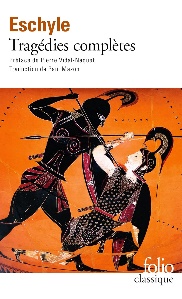 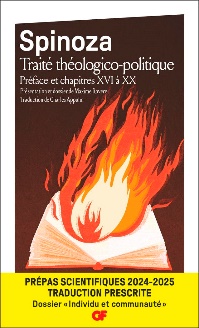 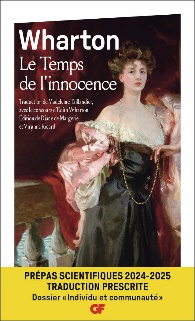 Pour chaque ouvrage, aller repérer une biographie de l’auteur - ficher les introductions des œuvres / les dossiers.Pour vous accompagner dans la lecture des œuvres, suivent quelques émissions à écouter et conseils pour prendre quelques notes dès votre première lecture qui doit se faire ABSOLUMENT avant la rentrée. La lecture attentive pendant les grandes vacances est indispensable. Un contrôle de lecture vous attend dès la rentrée.ESCHYLE, Les Sept contre Thèbes, Les Suppliantes		Avant de lire les deux pièces, vous avez tout intérêt à vous approprier :-la préface rédigée par Pierre Vidal-Naquet (p.7-35) qui permet de saisir le contexte dans lequel Eschyle crée ses pièces (p.7-14), de comprendre les liens entre tragédie et démocratie (p.14-19), de saisir les rapports engagés entre les dieux et les hommes (p.19-25) et surtout de faire le point sur la cité grecque et sur la façon dont la tragédie permet d’interroger son fonctionnement (p.25-35) ;-la notice des Suppliantes (p.43-48) qui revient sur la légende dont s’est inspiré Eschyle et l’orientation qu’il lui donne pour privilégier un imaginaire de la révolte ;-la notice des Sept contre Thèbes (p.135-139) qui donne des précisions sur les sources d’inspiration d’Eschyle et sur la trilogie à laquelle appartient cette tragédie.Pour approfondir - Écoutez : - une courte émission intitulée L’Anachronique culturelle, sur le site de France Culture, permet de revenir, avec un ton décalé, sur la naissance de la tragédie, ses implications politiques et sur le rôle fondamental que joue Eschyle dans ce processus :https://www.radiofrance.fr/franceculture/podcasts/l-anachronique-culturelle/472-eschyle-la-naissance-de-la-tragedie-4781434- une version courte des Suppliantes, écrite par Olivier Py et proposée au festival d’Avignon, en 2015 :https://www.radiofrance.fr/franceculture/podcasts/avignon-2015-fictions-en-public/les-suppliantes-d-eschyle-dans-une-adaptation-d-o-py-9763320- une version courte des Sept contre Thèbes écrite par Olivier Py et proposée au festival d’Avignon, en 2016 :https://www.radiofrance.fr/franceculture/podcasts/avignon-2016-fictions/les-sept-contre-thebes-d-eschyle-7395865SPINOZA, Traité théologico-politique, Préface et chapitres XVI à XXAvant de lire les passages du Traité au programme, vous avez tout intérêt à vous approprier :-la présentation rédigée par Maxime Rovere (p.7-36) qui permet de cerner l’apport de Spinoza à la pensée politique (p.7-11), de situer l’émergence de sa philosophie dans un contexte précis (p.11-20) et enfin de comprendre la manière dont il se saisit des quatre problèmes majeurs que posent les relations entre l’individu, les communautés et l’organisation sociale (p.21-36) tout en caractérisant ses choix d’écriture (p.33-36) ;-le texte liminaire du dossier (p.211-212) où la méthode de sa réflexion se trouve expliquée avec clarté ;-le deuxième point du dossier (p223-237) ; intitulé « Comment faire communauté ? Origine de la politique : nature et constat », il présente et donne des extraits majeurs d’autres auteurs utiles pour percevoir la singularité de Spinoza.Pour approfondirEcouter- une très courte présentation du Traité théologico-politique par Frédéric Worms qui est disponible sur le site de France Culture : https://www.radiofrance.fr/franceculture/podcasts/le-pourquoi-du-comment-philo/pourquoi-le-theologico-politique-7612185- une émission de France Culture qui traite de la dimension politique de Spinoza, majeure dans le texte au programme : "La vertu de l’État, c’est la sécurité" Spinoza est célèbre pour son Éthique, pourtant, ses réflexions politiques sur l’État sont importantes, près de trois siècles plus tard. Entre 1670 et 1677, il écrit deux traités soulevant une question cruciale : l’État peut-il réconcilier le maintien de la liberté et l’exigence de sécurité ?  https://www.radiofrance.fr/franceculture/podcasts/les-chemins-de-la-philosophie/la-vertu-de-l-etat-c-est-la-securite-5657194- D ’autres émissions.https://www.radiofrance.fr/franceculture/podcasts/les-chemins-de-la-philosophie/le-ttp-de-spinoza-1-4-qui-doit-legiferer-sur-le-sacre-5276035https://www.radiofrance.fr/franceculture/podcasts/les-chemins-de-la-philosophie/le-ttp-de-spinoza-2-4-peut-on-interdire-de-philosopher-4505868https://www.radiofrance.fr/franceculture/podcasts/les-chemins-de-la-philosophie/le-ttp-de-spinoza-3-4-quelles-conditions-pour-la-liberte-d-expression-8896824https://www.radiofrance.fr/franceculture/podcasts/les-chemins-de-la-philosophie/le-ttp-de-spinoza-4-4-qu-est-ce-que-la-theocratie-9053906Lire pour mieux savoir qui est Spinoza Le problème Spinoza d’Irvin YalomEdith WHARTON, Le Temps de l’innocence Lire d’abord le roman puis consulter- la présentation liminaire par Diane de Margerie (p.8-16) qui fait ressortir les enjeux narratifs du texte en insistant sur ce qui oppose, mais aussi soumet inexorablement l’individu au monde auquel il appartient (p.11-12) ;- le dossier rédigé par Virginia Ricard (p.321-355) où sont décrites avec précision les stratégies d’écriture de la romancière (p.321-323, puis 348-349 et 355) pour mettre au jour le fonctionnement grégaire de la bonne société newyorkaise (p.323-333), mais aussi ce qui menace cette communauté à la fois de l’intérieur et de l’extérieur (p.334-343) et qui l’invite en même temps à évoluer (p.343-347), peut-être sans y parvenir (p.350-352).Pour approfondir - Ecouterhttps://www.radiofrance.fr/franceculture/podcasts/le-book-club/l-age-de-l-innocence-le-roman-culte-d-edith-wharton-9627570https://www.radiofrance.fr/franceculture/podcasts/la-compagnie-des-auteurs/la-vie-et-moi-1540569https://www.radiofrance.fr/franceculture/podcasts/la-compagnie-des-auteurs/la-fin-d-un-monde-8481629https://www.radiofrance.fr/franceculture/podcasts/la-compagnie-des-auteurs/l-amour-impossible-1360280https://www.radiofrance.fr/franceculture/podcasts/la-compagnie-des-oeuvres/la-fin-d-un-monde-1102973https://www.radiofrance.fr/franceculture/podcasts/les-chemins-de-la-philosophie/de-la-litterature-en-amerique-1-4-edith-warthon-5275657Regardez https://www.dailymotion.com/video/x858gmqL’adaptation version de Scorsese, Le temps de l’innocence Bonnes vacances, bonne lecture,Laurence EscudéPour toute question, vous pouvez me joindre à cette adresse : laurence.escude.12@gmail.com